COMITE SPORT ADAPTE DORDOGNE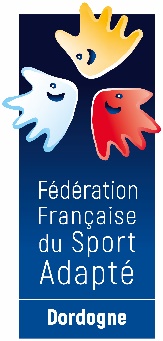 Maison départementale des sports46 rue Kleber – 24000 PérigueuxTél : 06 46 90 00 53E-mail : clement.liabot@sportadapte.fr En partenariat avec les Papillons Blancs de Bergerac, le comité Dordogne du sport adapté vous invite à participer à cet événement :PARA PETANQUE ADAPTE & PARTAGEE SPORT ADAPTE JEUNEJournée loisir MERCREDI 15 MAI 2024
Boulodrome Aragon    Allée des grands-ducs – 24 100 BergeracPROGRAMME SPORTIF PREVISIONNEL10H00 		Accueil des sportifs 10H30		Début des parties12H30		Repas sur place13H30		Reprise des parties15H00		Fin de la journéeINFORMATIONS SPORTIVESEquipement : Prévoir une tenue sportive pour la pratique de la pétanque (chaussures fermées) ainsi que des boules de pétanque, un but par équipe et de quoi hydrater vos sportifs.Informations sportives : Les sportifs inscrits pratiqueront soit en mixité avec des collégiens, soit en équipe de sport adapté. A vous de juger s’il est judicieux d’inscrire vos sportifs en mixité ou non.Licence FFSA 2023-2024 obligatoire.COMITE SPORT ADAPTE DORDOGNEMaison départementale des sports46 rue Kleber – 24000 PérigueuxTél : 06 46 90 00 53E-mail : clement.liabot@sportadapte.fr FICHE D’ENGAGEMENT - PARA PETANQUE ADAPTEE & PARTAGEE SPORT ADAPTE JEUNE
BERGERAC – JEUDI 15 MAI 2024A renvoyer au CDSA avant le jeudi 08 MAI 2024N° d’affiliation
 et nom de l’AssociationEmailAccompagnateur
N° tel + N° licence FFSANOM  PrénomNé leSexeSouhaite jouer avec un collégien (cocher)Licence à la journée (oui-non) 